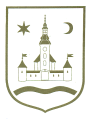 REPUBLIKA HRVATSKA					ZAGREBAČKA ŽUPANIJA		PrijedlogOPĆINA POKUPSKO            Općinsko vijeće						Temeljem članka 76. Zakona o sportu (NN 71/06, 150/08, 124/10, 124/11, 86/12, 94/13, 85/15 i 19/16) ) i članka 33. Statuta Općine Pokupsko (Glasnik Zagrebačke županije, br. 11/13) Općinsko vijeće Općine Pokupsko na svojoj ____ sjednici održanoj dana __________ godine donosiIZMJENE I DOPUNE PROGRAMAJAVNIH POTREBA U SPORTU OPĆINE POKUPSKO ZA 2018. GODINUČlanak 1.Ovim I. izmjenama i dopunama Programa javnih potreba u sportu  Općine Pokupsko za 2018. godinu mijenja se članak 4. Programa javnih potreba u sportu Općine Pokupsko za 2018. godinu (Glasnik Zagrebačke županije, br. 45/17) koji sada glasi: „Za provođenje Programa osigurat će se sredstva u Proračunu Općine Pokupsko kako slijedi: Aktivnost A001313 – Sportske aktivnosti         	100.000,00 kuna,  Ukupno Program javnih potreba u sportu 	100.000,00 kuna.“Članak 2.Ostale odredbe Programa ostaju na snazi neizmijenjene. Članak 3.Ove I. izmjene i dopune Programa stupa na snagu danom donošenja, a objavit će se u Glasniku Zagrebačke županije. Klasa: 400-09/17-01/06Urbroj: 238-22-1-17-1U Pokupskom, 27. prosinca 2017. godine						       PREDSJEDNIK OPĆINSKOG VIJEĆA								        Stjepan Sučec